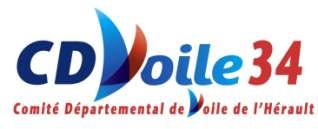 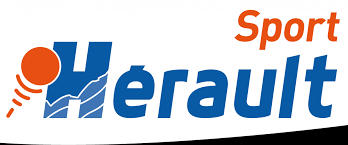 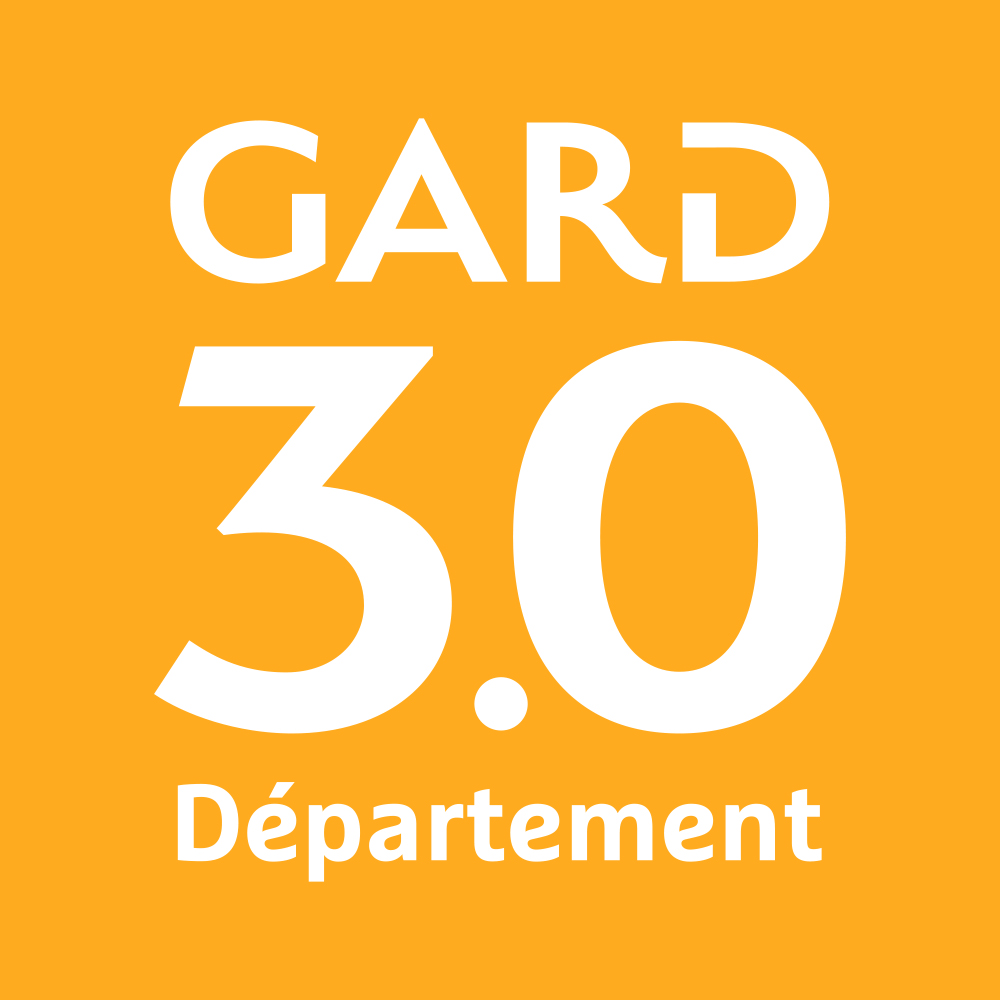 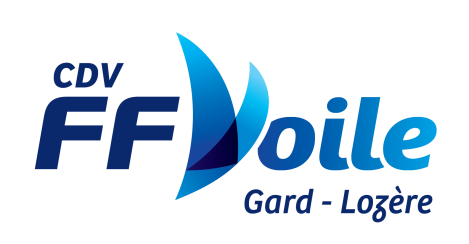 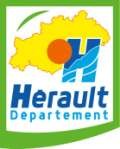 NomFICHE INSCRIPTION AU CHALLENGE DÉPARTEMENTAL                    GARD - HÉRAULT SAISON 2021-2022N° licence FFV	Sexe : F/GPrénom		       Club						né(e) en :Je m'inscris pour régater dans la catégorie suivante : cocher les 2 bonnes cases (une pour le groupe et une dans la classe du groupe)GROUPE OPTIMIST INITIATIONGROUPE PLANCHE À VOILE INITIATIONGROUPE OPTIMIST DEPARTEMENTALClasse Benjamins (nés en 2011 et après)Classe Minimes (nés en 2008/2009/2010)Classe Invités (si vous avez régaté au niveau ligue ou autre classe)GROUPE PLANCHE À VOILE 293 DEPARTEMENTALClasse Minimes (nés en 2008/2009/2010)Classe Espoirs (nés en 2002/2003/2004/2005/2006/2007)Classe Invités (si vous avez régaté au niveau ligue ou autre classe)GROUPE CATAMARANClasse Minimes (nés en 2008/2009/2010)Classe Espoirs (nés en 2002/2003/2004/2005/2006/2007)Classe Invités (si vous avez régaté au niveau ligue ou autre classe)